第2章 图形绘制管线“A chain is no stronger than its weakest link.”（链子的强度取决于它的最薄弱环节）本章的内容是实时绘制的核心，也就是后面将要讲述的绘制管线（或者简称管线）。绘制管线的主要功能就是在给定虚拟相机、三维物体、光源、照明模式，以及纹理等诸多条件下，如何生成或者绘制一幅二维图像。因此，不难看出，对于实时绘制来说，绘制管线是基础。图2.1描述的就是一个使用管线的过程，物体在图像中的位置与形状由它们的几何形状、相机位置以及环境特性等因素决定。而视觉外观则受材料属性、光源、纹理，以及光照模型的影响。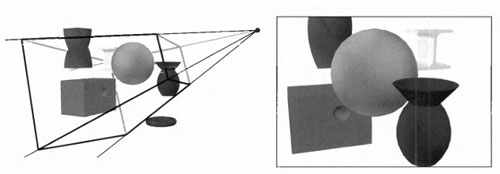 图2.1 在左图中，相机放置在金字塔的顶端（四条线段的交汇点），只绘制视体内的图元。对于透视投影的绘制方式（如本图所示）来说，视体实际上就是一个锥体，即以矩形为底面的被裁金字塔。右图显示相机所能“看到”的东西，可以注意到在右边一幅图像中，并没有绘制左圈中最下面的那个红色圆环，这是因为它在视体之外。此外，左图中蓝色的扭曲棱柱被视锥体剪切掉了顶部。本章将集中讨论和解释绘制管线所包含的几个不同的工作阶段，重点介绍其中的功能而不是如何具体实现这些功能，其目的就是要深入理解图形绘制的具体功能，关于实现手段和方法将会在随后的章节中详细介绍。我们可以用例子来解释这个目的，例如，绘制直线时我们关心的是直线的特性（如顶点数据格式、颜色、模式类型等），它具体是通过Bresenham直线绘制算法还是通过对称双步算法实现的，不是很重要。通常，大部分绘制管线阶段都是通过不可编程的硬件来实现的，要进行优化和性能改善会非常困难。关于基本的绘制和填充算法，在Rogers所编写的书中有详细介绍。对于我们来说，就是决定什么时候，以及如何使用这些给定的方法。2.1  体系结构在现实世界中，管线概念的表现方式非常多，如输油管道、工厂的装配线、滑雪缆车等，对于图形绘制来说，也同样采用了管线的概念。一条管线通常包括多个阶段，无论其中的个别管线速度有多快，管线的整体快慢程度是由管线中最慢的那个阶段决定的。例如，在输油管道中，只有等到石油已经从第1阶段流到第2阶段以后，石油才能从第2阶段流入第3阶段。理论上，如果要把一个非管线结构分成n个管线阶段，就应该给予一个大小为n的加速因子，例如，当一个滑雪缆车只有一个座位时，效率不会很高，但是如果增加座位，就可以提高效率，在相同的时间内可以把更多的滑雪者运送到山顶上。如果管线各阶段以平行的方式进行工作，那么必须等到其中最慢一个阶段结束工作之后，整个管线阶段才算结束。例如，在汽车装配线上，如果驱动车轮的装配阶段需要3分钟，而其他阶段均需要两分钟，那么制造一辆汽车可以达到的最快速度是3分钟，在装配驱动车轮的过程中，其他阶段必须要闲置1分钟。对于这类特殊的管线，驱动车轮的装配阶段是一个瓶颈，因为它决定整个装配过程的速度。在实时计算机图形学中，也存在这种管线结构（如图2.2所示）。在概念上可以将其粗略分为3个阶段：应用程序、几何以及光栅。这种结构是绘制管线的核心机制，在实时计算机图形学应用中也广为使用，它同时也是随后的章节中讨论的重点。在绘制管线中，每个阶段自身也可能就是一条管线，这就是意味着它可以包含几个子阶段。这里，首先给出概念阶段（应用程序、几何，以及光栅）、功能阶段，以及管线阶段之间的区别。功能阶段规定了这个阶段需要执行的任务，并没有限制该任务在管线中的执行方式。从另一方面来说，一个管线阶段应该与其他管线阶段同时执行，但是为了满足高性能的要求，也可以对它们进行并行化处理。例如，几何阶段可以分成5个功能阶段，但是从图形系统的实现上，却将其划分为一个管线阶段。一个具体的实现方法可能会将两个功能阶段合并为一个管线阶段，同时也可能将另外一个比较耗时的功能阶段分成几个管线阶段，甚至可以让它们互相并行执行。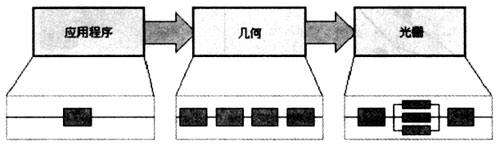 图2.2 绘制管线的基本结构包括3个阶段：应用程序、几何，以及光栅。每个阶段本身也可能是一条管线，如图中的几何阶段所示。此外，还可以对有的阶段进行全部或者部分并行化处理，如图中的光栅化阶段。应用程序阶段虽然是一个单独的过程，但是依然可以对之进行管线化或者并行化处理最慢的管线阶段决定绘制速度，即图像更新速度，这种速度一般用fps来表示，也就是每秒绘制的图像数量，或者用Hz来表示。由于涉及到管线，因此不能将想绘制的所有数据通过整个管线的时间进行简单相加，这就是管线结构的特点，它允许对某些阶段进行并行处理。如果能够确定其中的瓶颈位置，也就是管线中的最慢阶段，同时知道所有数据通过该阶段需要花费的时间，就可以计算出绘制速度。例如，假设瓶颈阶段需要20ms来执行，那么绘制速度是1/0.020＝50Hz。但是前提条件是输出设备能够以这种速度不断更新；否则，实际的数据输出速度就会更慢。在其他一些管线应用场合中，绘制速度往往可以用吞吐量这个术语来替代。示例：绘制速度。假设输出设备的最高更新频率为60 Hz，而且找到了绘制管线的瓶颈位置，并且执行该瓶颈阶段需要的时间是62.5ms。这样，绘制速度可以按下列步骤计算。首先，忽略输出设备，则可以提供的最高绘制速度为1/0.0625＝16Hz。其次，将这个值调整为输出设备的频率：60Hz意味着绘制速度可以是60Hz、60/2＝30Hz、60/3＝20Hz、60/4＝15Hz、60/5＝12Hz等。这就说明期望的绘制速度可以是15Hz，因为这是小于16Hz时输出设备可以达到的最快速度。如同字面意思所表达的那样，应用程序阶段由应用程序来驱动，因此可以通过软件在通用处理器CPU中实现，这些CPU通常都是多核的，可以并行地处理多个线程，这让CPU可以高效地运行应用程序阶段的大量任务。在CPU上执行的传统任务包括碰撞检测、加速算法、动画，物理模拟等。第二阶段是几何阶段，它处理变换、投影、光照等处理。此阶段主要是计算绘制的内容、如何绘制，以及在什么地方绘制。几何阶段主要是在图形处理单元（GPU）中执行的，GPU包含了很多可编程和固定功能的内核。最后，光栅阶段是利用前面阶段产生的数据进行图像绘制，光栅阶段完全在GPU中进行处理。所有这些阶段和它们内部的管线将在2.2～2.4节中详细讨论，有关GPU处理的细节将在第3章中介绍。